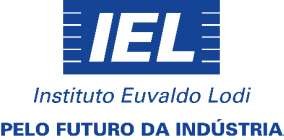 EDITAL DE CREDENCIAMENTO PARA ESTÁGIO IEL-NR/TO Nº 02/2023 SECRETARIA DA ADMINISTRAÇÃO SECADANEXO I - PCDREQUERIMENTO DE INSCRIÇÃO NO EDITAL DE CREDENCIAMENTO PARA ESTÁGIO IEL-NR/TO Nº 02/2023 SECRETARIA DA ADMINISTRAÇÃO -SECADAo Instituto Euvaldo Lodi - Núcleo Regional do Tocantins venho respeitosamente requerer inscrição no edital de credenciamento exclusivo para estudantes PCD, para o Quadro de Estagiários da Secretaria da Administração, declarando estar ciente das normas constantes do Edital de Credenciamento para Estágio IEL-NR/TO Nº 02/2023.Declaro, ainda, que ao assinar esta Requerimento de Inscrição, assumo total responsabilidade pelo seu preenchimento, notadamente pelas informações prestadas.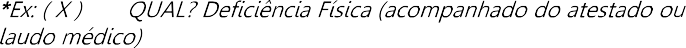 Termos em que Pede Deferimento, 	,	de	de 2023ASSINATURA DO CANDIDATONOME COMPLETO:NOME COMPLETO:NOME COMPLETO:NOME COMPLETO:DATA DE NASCIMENTO:DATA DE NASCIMENTO:DATA DE NASCIMENTO:DATA DE NASCIMENTO:CPF:CPF:CPF:CPF:ENDEREÇO COM CEP:ENDEREÇO COM CEP:ENDEREÇO COM CEP:ENDEREÇO COM CEP:TELEFONE LIGAÇÃO E WHATSAPP:TELEFONE LIGAÇÃO E WHATSAPP:TELEFONE LIGAÇÃO E WHATSAPP:TELEFONE LIGAÇÃO E WHATSAPP:E-MAIL:E-MAIL:E-MAIL:E-MAIL:NOME DA INSTITUIÇÃO DE ENSINO:NOME DA INSTITUIÇÃO DE ENSINO:NOME DA INSTITUIÇÃO DE ENSINO:NOME DA INSTITUIÇÃO DE ENSINO:CURSO QUE ESTÁ MATRICULADO:CURSO QUE ESTÁ MATRICULADO:CURSO QUE ESTÁ MATRICULADO:CURSO QUE ESTÁ MATRICULADO:HORÁRIO DE ESTUDO: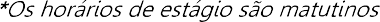 HORÁRIO DE ESTUDO:HORÁRIO DE ESTUDO:HORÁRIO DE ESTUDO:ANO/SEMESTRE QUE ESTÁ MATRICULADO:*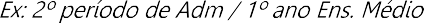 ANO/SEMESTRE QUE ESTÁ MATRICULADO:*ANO/SEMESTRE QUE ESTÁ MATRICULADO:*ANO/SEMESTRE QUE ESTÁ MATRICULADO:*DECLARO ME INSCREVER PARA A VAGA DE ESTÁGIO NA CIDADE DE:DECLARO ME INSCREVER PARA A VAGA DE ESTÁGIO NA CIDADE DE:DECLARO ME INSCREVER PARA A VAGA DE ESTÁGIO NA CIDADE DE:DECLARO ME INSCREVER PARA A VAGA DE ESTÁGIO NA CIDADE DE:( ) PALMAS( ) PALMASDECLARO	QUE	SOU NECESSIDADE ESPECIAL:PORTADORDEALGUMA( ) SIMQUAL?  	